В стоимость участия включено:Аккредитация представителя заказчика для участия в XIX Ежегодном всероссийском форуме руководителей предприятий жилищного и коммунального хозяйства 7-8 декабря 2023 года;Присвоение статуса участника форума 7-8 декабря 2023 года;Обеспечение участия представителя заказчика во всех мероприятиях 7-8 декабря 2023 года;Вручение диплома участника форума;Предоставление итоговых материалов форума; Предоставление портфеля участника с информационными материалами и сувенирной продукцией;Обеспечение участия представителя заказчика в фуршете, организованном 7 декабря по случаю открытия форума;Обеспечение питанием на время проведения мероприятия (кофе-брейки, обеды).Настоящим подтверждаем наше намерение принять участие в работе форума и получать информационную рассылку.Подпись _____________ФИО _______________________ Дата _________________ 2023 г.         М.П.Для участия направьте регистрационный бланк и банковские реквизиты: 
по факсу 8 (499) 372-10-39 или e-mail: e.savelyeva@upr-gkh.ru Координатор проекта: Савельева Екатерина Сергеевна тел.: +7 (499) 372-10-39 доб. 835; +7 (916) 448-31-588 (800) 200-11-81 звонок по России бесплатный. Регистрационный бланк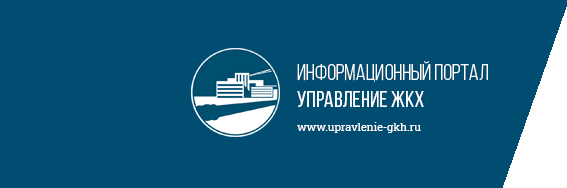 Очное участиеXIX Ежегодный всероссийский форум руководителей предприятий жилищного и коммунального хозяйства7-8 декабря 2023 года, г. МоскваМесто проведения: г. Москва, ГК «Измайлово», корпус «Вега», Измайловское шоссе, дом 71Исполнительная дирекция: Информационный портал «Управление ЖКХ»Россия, г. Москва, 127549, ул. Пришвина, дом 8, корпус 2. Тел./факс: 8 (499) 372-10-39Официальный сайт: www.upravlenie-gkh.ru E-mail:  info@upr-gkh.ru Место проведения: г. Москва, ГК «Измайлово», корпус «Вега», Измайловское шоссе, дом 71Исполнительная дирекция: Информационный портал «Управление ЖКХ»Россия, г. Москва, 127549, ул. Пришвина, дом 8, корпус 2. Тел./факс: 8 (499) 372-10-39Официальный сайт: www.upravlenie-gkh.ru E-mail:  info@upr-gkh.ru Место проведения: г. Москва, ГК «Измайлово», корпус «Вега», Измайловское шоссе, дом 71Исполнительная дирекция: Информационный портал «Управление ЖКХ»Россия, г. Москва, 127549, ул. Пришвина, дом 8, корпус 2. Тел./факс: 8 (499) 372-10-39Официальный сайт: www.upravlenie-gkh.ru E-mail:  info@upr-gkh.ru Обмен закрывающими документами (отметить нужное)ЭДО – ДиадокОригиналы почтой РоссииОрганизация-участникОснование деятельности организации (Устав, Положение, Распоряжение…)ФИО и должность руководителяФИО и должность участникаМобильный номер участникаE-mail участникаЮридический адресорганизации-участника Фактический адресорганизации-участникаФИО контактного лицаТелефон, факс, e-mail
контактного лицаИНН и КППБанковские реквизиты (название банка, расчетный счет, корр. счет, лицевой счет, БИК)ОКПО или ОГРНДата оплаты 